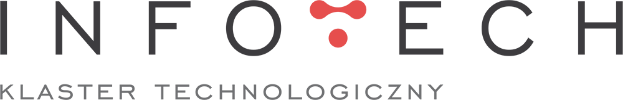 Deklaracja przystąpienia do Klastra Technologicznego InfoTech…………………………………………………………………………………………………………………Imię i nazwiskoPosiadając uprawnienia do reprezentowania firmy…………………………………………………………………………………………………………………(pełna nazwa firmy)…………………………………………………………………………………………………………………(dokładny adres, miejscowość, kod)………………………………………            ………………………………………………………………                                         telefon                                                                                    e-mailNIP …………………………………………………………..Wyrażam zgodę na przystąpienie do Klastra Technologicznego InfoTech,akceptując Regulamin Klastra.Pieczątka                                                                                                                                 PodpisAnkieta do deklaracji:Ilość osób zatrudnionych w firmie na koniec roku poprzedzającego rok przystąpienia do Klastra …………………..Wysokość obrotu/dochodu za rok poprzedzający rok przystąpienia do Klastra: ……………………………………………